Science project instructions for 4/27-5/1: Do the two science experiments and answer the questions on another paper.  Take a picture of the page and email or text it to me.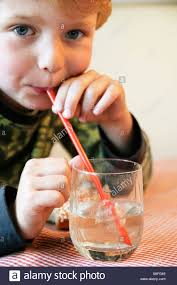 We are going to be testing our lungs.A.        Get a cup and fill it up halfway with water.  Predict how long you can blow bubbles in the water with a straw.Put the straw in the cup and have someone time how long you blew             bubbles.Compare your prediction and results.2.  We are going to test out heart rates.A.  Sit quietly.  Measure your heart rate by taking your pulse for 30 seconds.  Have someone keep track of the time. My sitting heart rate was _______________ seconds.B.  Run in place for a minute.  Have someone keep track of the time.C.  Measure your heart rate by taking your pulse for 30 seconds.  Have someone keep track of the time.My running heart rate was _______________ seconds.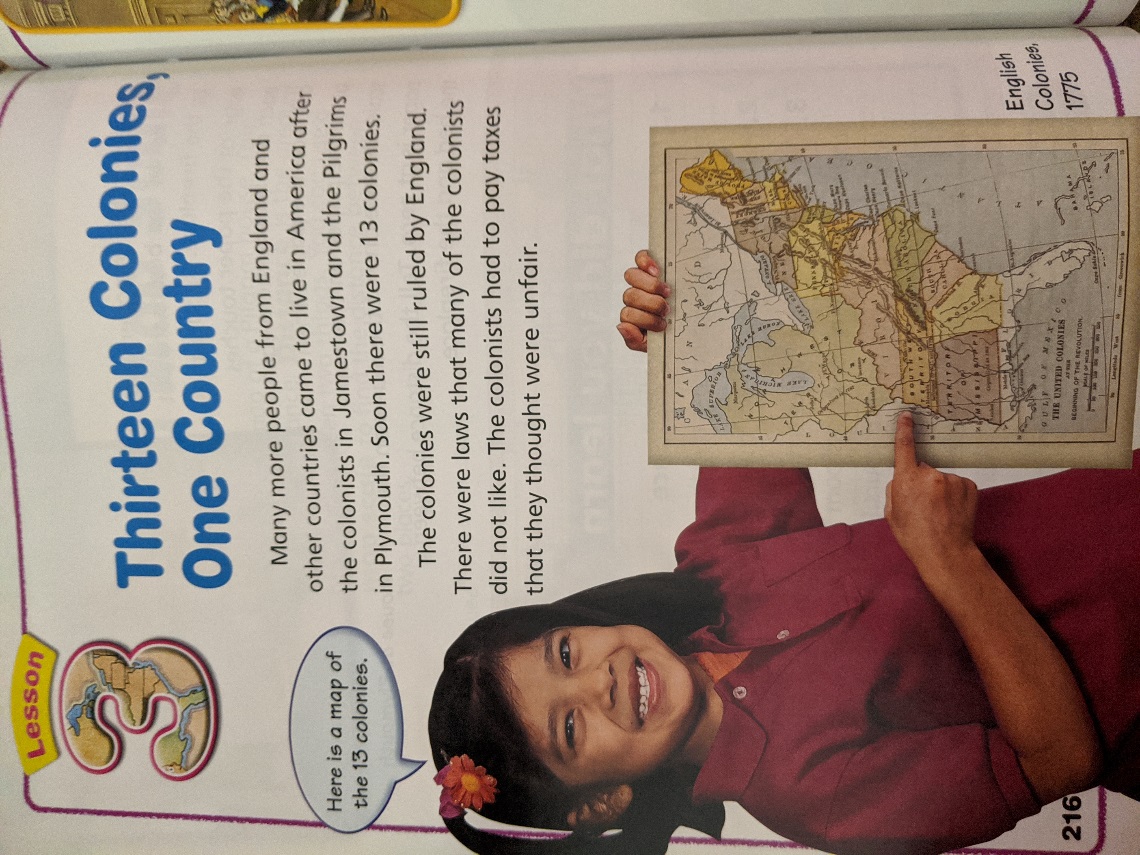 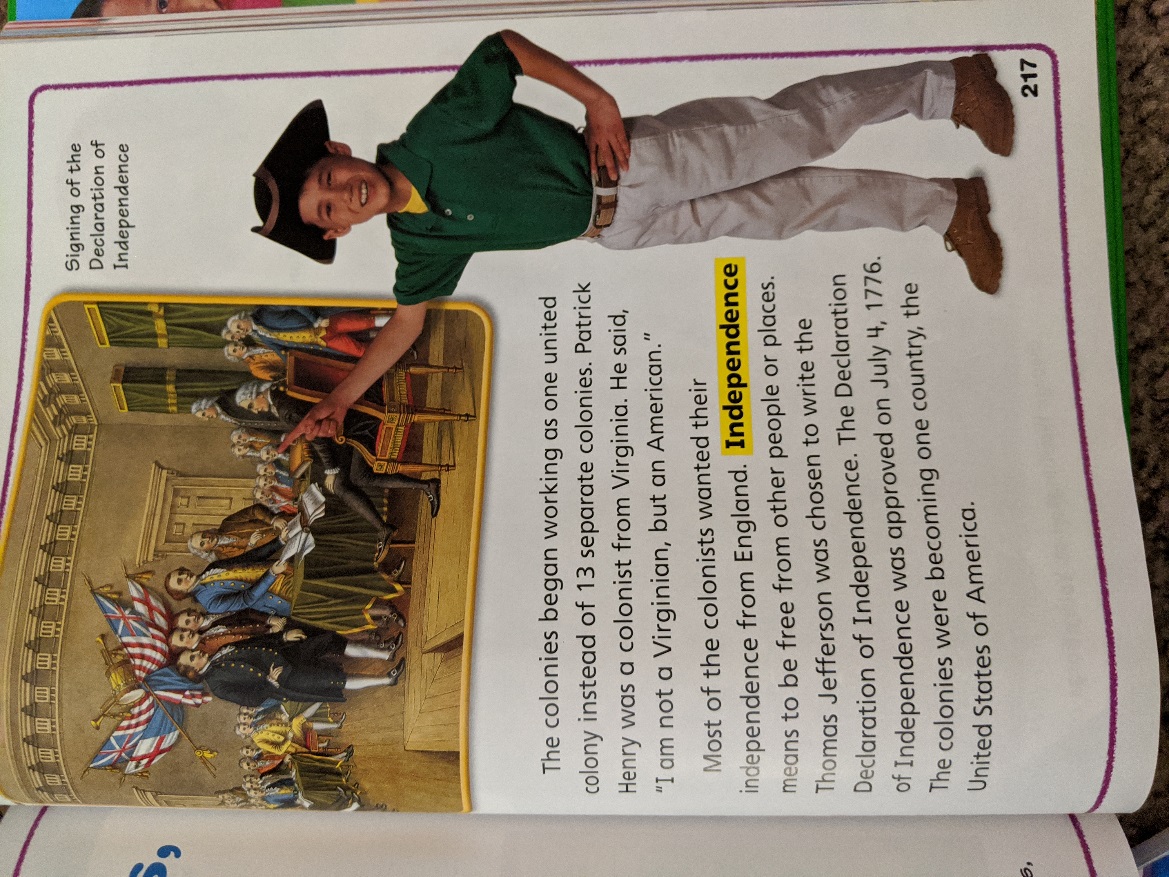 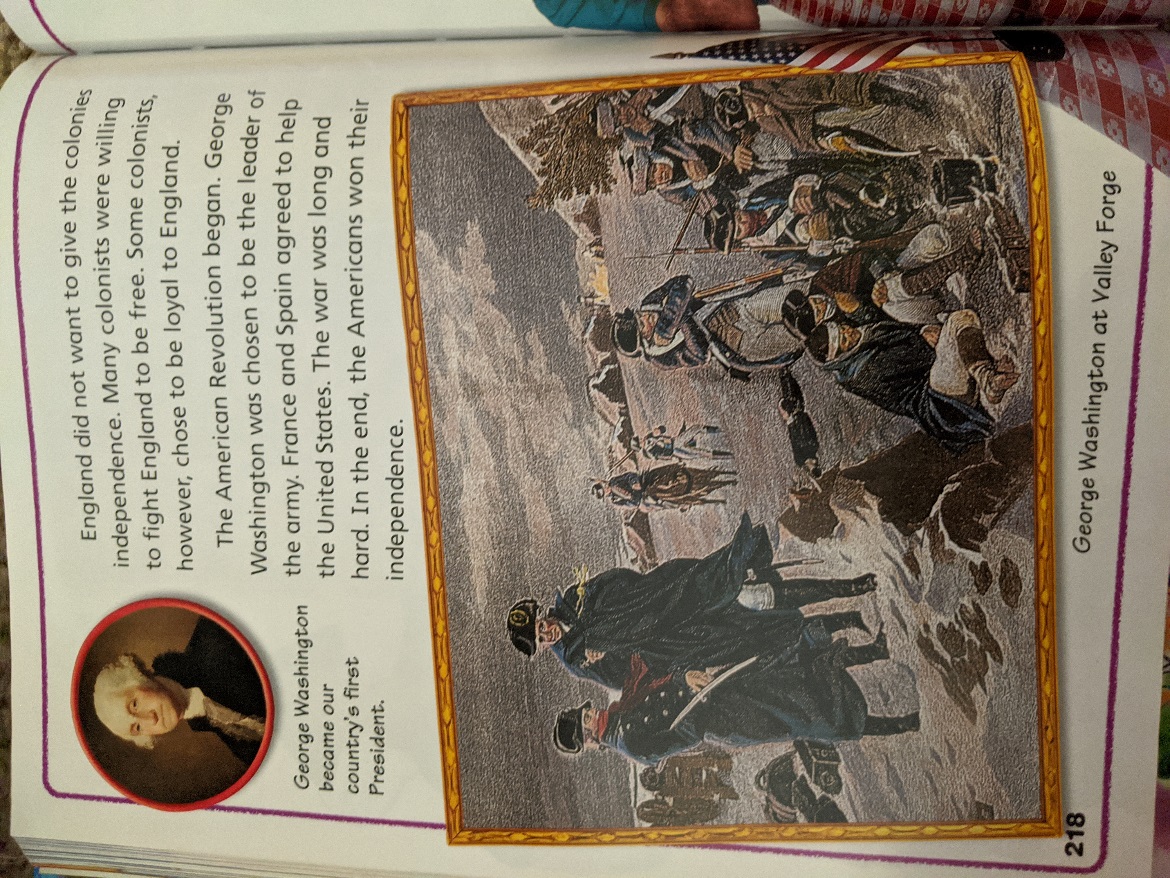 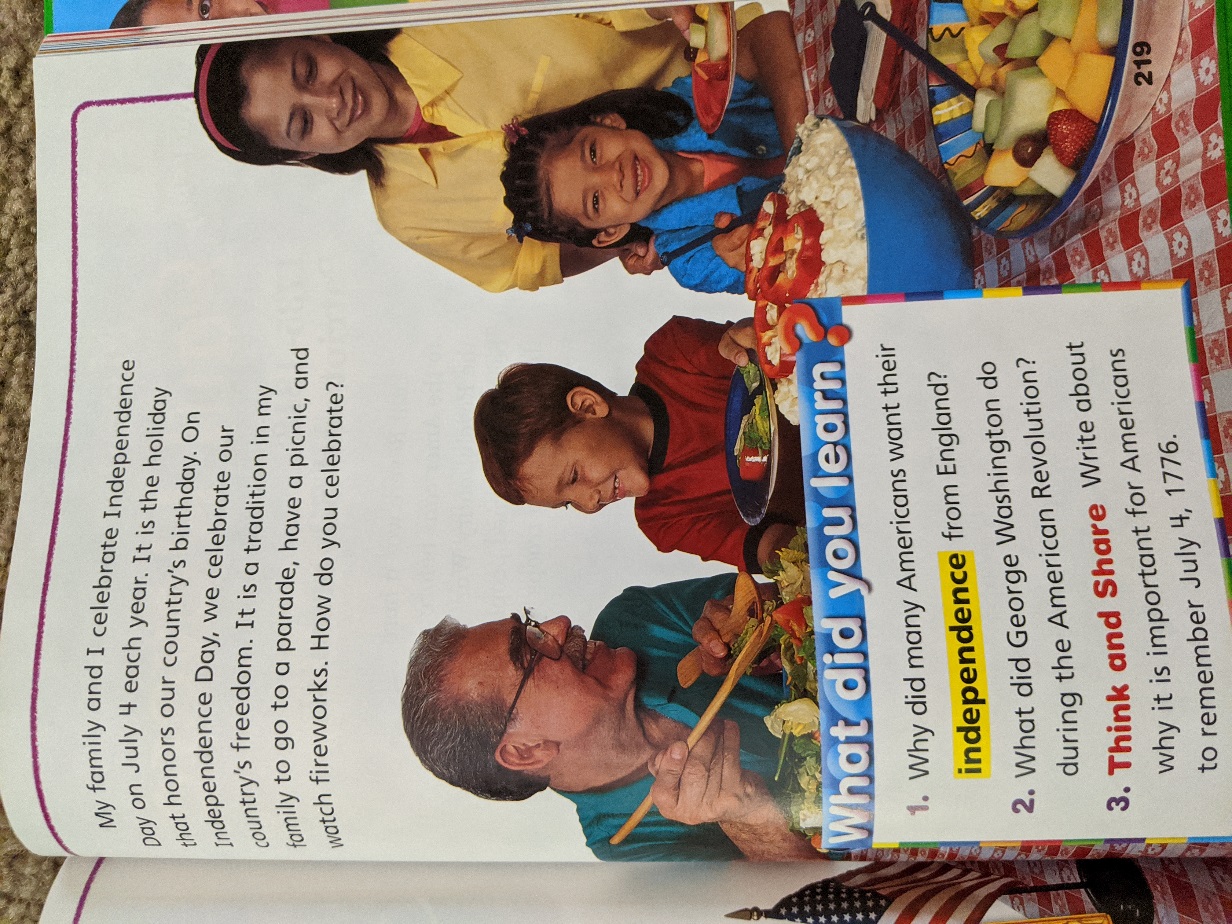 How Strong Are Your Lungs?I think I can blow bubbles for…minutes or                   secondsI blew bubbles for…minutes or                   secondsWas your prediction close?